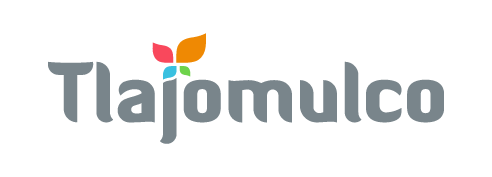 Estadísticas de visitas al sistema de consulta electrónica – Abril 2021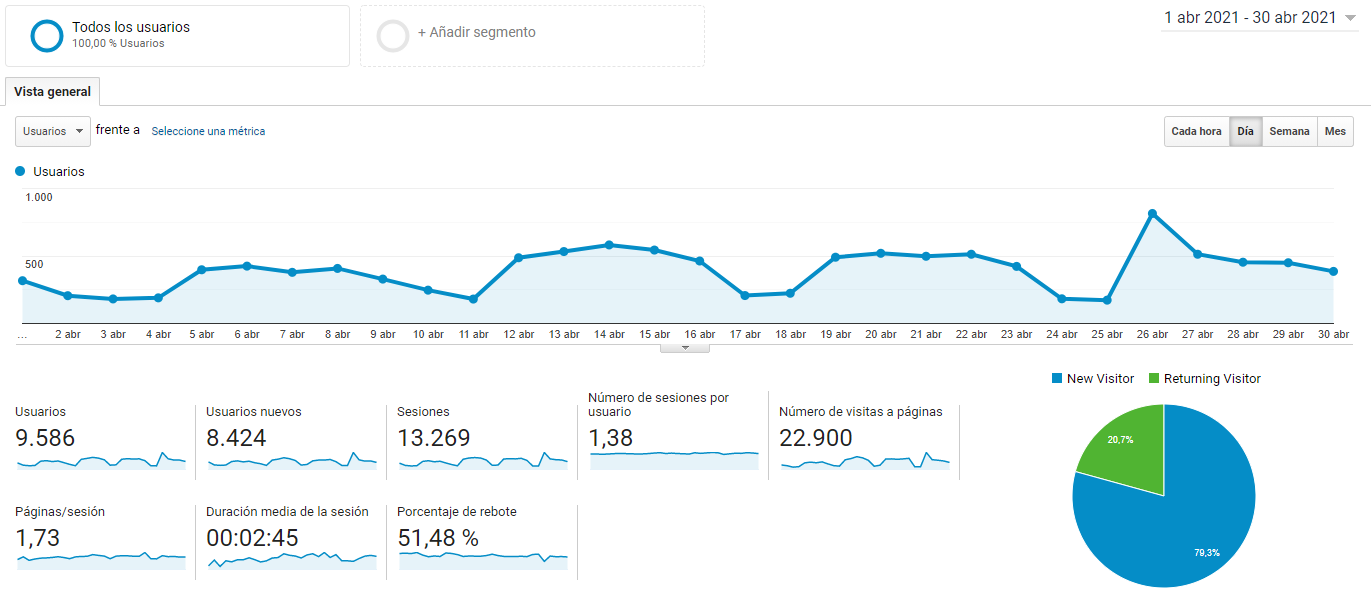 